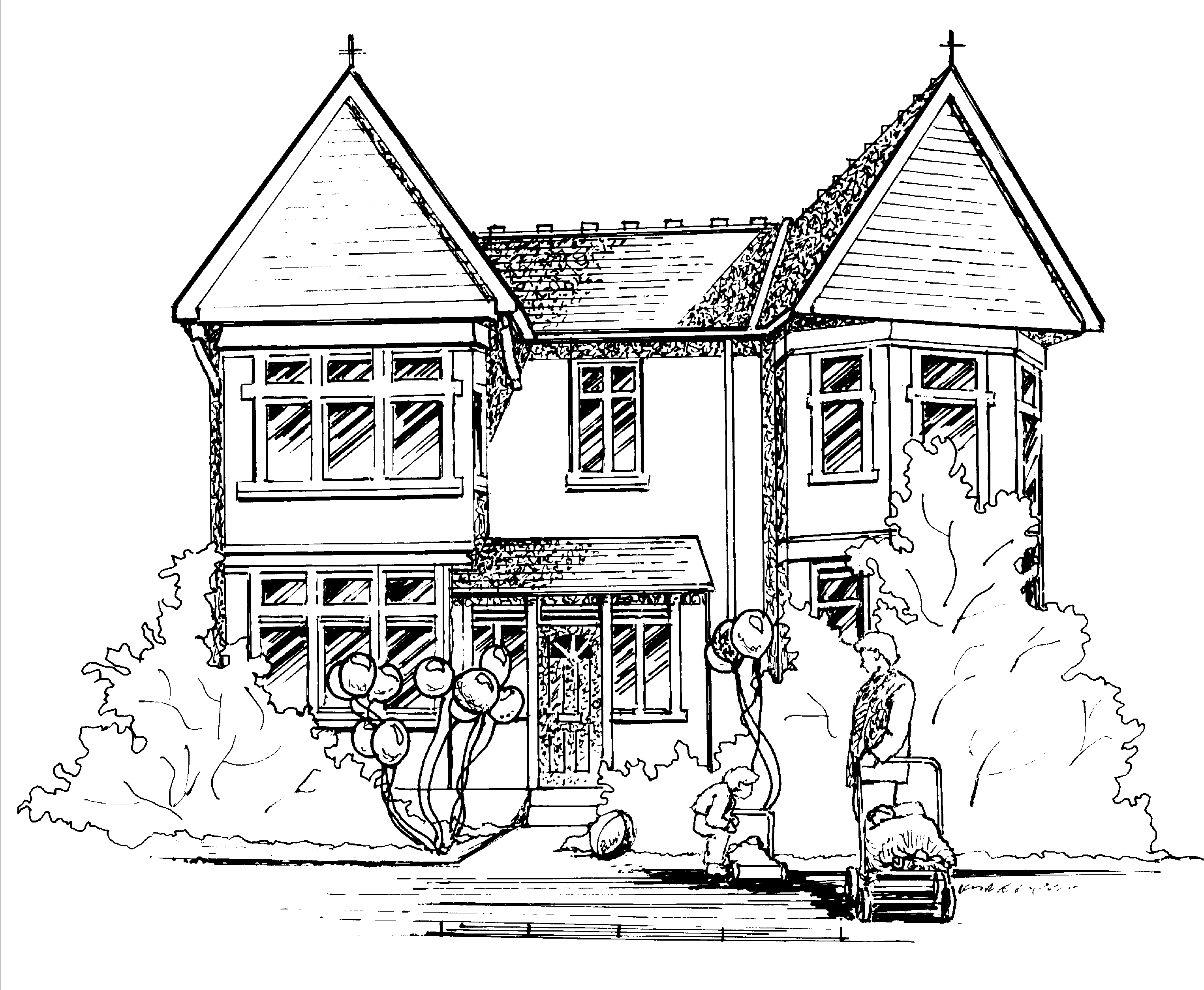 Hi all, We would like to congratulate Adarsh, Emily, Olivia, Seren and Teddy who graduated from nursery on Wednesday. We are so proud of how you have all flourished since starting the nursery and wish you all the very best of luck during your new adventure at school!  Baby RoomNext week the focus child in Baby Room will be Victor (please fill in focus sheet form for next week).  Toddler RoomThis week the toddlers have had fun looking for mini beasts in the garden and on trips to the park. They learnt about the life cycle of a butterfly and enjoyed sticking and painting onto various bugs! They have been interested whilst exploring the mini-beast corner to learn although some were reluctant at first to go inside the tent. They have spent all the time they can outside and trying to cool down in the hot weather! Next week Toddler Room will be having a sensory week. The focus children for next week’s pre-planned activities will be Zoe, Magnus, Sophia and Arthur.  Pre-School and Nursery ClassThis week the children have enjoyed playing in our home corner. They took a particular liking in the washing line as they pretended to wash and then hang up the doll’s clothes. We have had plenty of water play and have been trying to keep cool: eating ice pops and wearing only their shorts or underwear seemed to help! Our focus children next week will be Hugh and Imogen. If parents can please fill in the focus sheet and return it back to us next week. Our letter of the week next week will be ‘m’ Munching Mike if you could encourage your child to find an object beginning with this letter for them to show to their peers during group discussions. Notices.MakatonThis week the children have been learning the Makaton sign for ‘Summer’ For information on Makaton please go to www.makaton.org Annual LeaveNext week Livon will be on holiday on Tuesday and Friday and I (Claire) will be off on Wednesday and Thursday.  Many thanks   Claire.